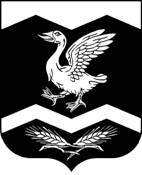 Курганская областьШадринский районКРАСНОМЫЛЬСКАЯ СЕЛЬСКАЯ ДУМАРЕШЕНИЕот "12" мая 2017 года	                                                                                                   № 89                                           с. КрасномыльскоеО внесении изменений в РешениеКрасномыльской сельской Думы от 10. 11. 2005 г.№ 16 «Об установлении земельного налога»В соответствии с Федеральным законом от 6 октября 2003 года №131-ФЗ «Об общих принципах организации местного самоуправления в Российской Федерации», Налоговым кодексом Российской Федерации, Уставом Красномыльского сельсовета Шадринского района Курганской области, Красномыльская сельская Дума РЕШИЛА: 1. Внести в решение Красномыльской сельской Думы от 10. 11. 2005 г. № 16 «Об установлении земельного налога» следующие изменения:1.1. пункт 3.1 исключить.2. Данное решение опубликовать в районной газете «Шадринский курьер».3. Настоящее решение вступает в силу с 1 января 2018 года, но не ранее одного месяца со дня его официального опубликования.Глава Красномыльского сельсовета                                                             Г. А. Стародумова